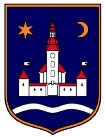 REPUBLIKA HRVATSKA				ZAGREBAČKA ŽUPANIJA  OPĆINA POKUPSKO                 Općinsko vijeće Na temelju članka 28. stavka 1. točke 1. i članka 30. stavka 7. Zakona o održivom gospodarenju otpadom (Narodne novine 94/2013, 73/2017 i 14/2019), članka 4. Uredbe o gospodarenju komunalnim otpadom (Narodne novine 50/2017 i 84/2019) i članka 33. Statuta Općine Pokupsko (Glasnik Zagrebačke županije, broj: 11/13., 4/18. i 10/20.), Općinsko vijeće na svojoj __. sjednici održanoj dana _ ___________2020. godine, donosiODLUKUo načinu pružanja javne usluge prikupljanja miješanog komunalnog otpada 
i biorazgradivog komunalnog otpada na području Općine PokupskoUvodne odredbeČlanak 1.(1) Ovom Odlukom utvrđuju se način i uvjeti pružanja javne usluge prikupljanja miješanog komunalnog otpada i biorazgradivog komunalnog otpada te način obavljanja s javnom uslugom povezane usluge odvojenog prikupljanja otpadnog papira/kartona, metala/plastike, stakla, tekstila, problematičnog i opasnog komunalnog otpada te krupnog (glomaznog) komunalnog otpada.(2) Ovom Odlukom propisuju se:kriteriji za obračun količine otpada i obračunsko razdoblje;standardne veličine i druga bitna svojstva spremnika za sakupljanje otpada;učestalost pražnjenja spremnika;područja pružanja javne usluge;popis reciklažnih dvorišta na području Općine i način njihovog korištenja;način pružanja javne usluge i usluge povezane s javnom uslugom, odredbe o količini krupnog (glomaznog) otpada koji se preuzima u okviru javne usluge te načinu i učestalosti preuzimanja, kao i odredbe o korištenju kućnog kompostera;skupine korisnika usluge;obveze davatelja javne usluge;obveze korisnika javne usluge;odredbe o informiranju korisnika javne usluge o načinu djelovanja sustava gospodarenja otpadomodredbe o načinu sklapanja ugovora o javnoj usluzi te evidenciji izvršenja javne usluge;odredbe o provedbi ugovora o korištenju javne usluge i usluge povezane s javnom uslugom u slučaju nastupanja posebnih okolnosti;način podnošenja prigovora i postupanje po prigovoru građana na neugodu uzrokovanu sustavom sakupljanja komunalnog otpada;uvjeti za pojedinačno korištenje javne usluge;prihvatljivi dokazi izvršenja javne usluge za pojedinog korisnika javne usluge;način određivanja udjela korisnika javne usluge u slučaju kad su korisnici javne usluge kućanstva i koriste zajednički spremnik, a nije postignut sporazum o njihovim udjelima;način određivanja udjela korisnika javne usluge u slučaju kad su korisnici javne usluge pravne osobe /obrtnici i  fizičke osobe, a nije postignut sporazum o njihovim udjelima;cijena obvezne minimalne javne usluge, cijena javne usluge za predanu količinu miješanog komunalnog otpada te način i uvjeti određivanja posebne naknade za izgradnju građevina za gospodarenje otpadom;odredbe o korištenju javnih površina za prikupljanje otpada;odredbe za određivanje korisnika usluge u čije ime jedinica lokalne samouprave preuzima obvezu plaćanja cijene za javnu uslugu;odredbe o ugovornoj kazni i iznos ugovornih kazni;opći uvjeti ugovora s korisnicima.Članak 2.Pojmovi koji se koriste u ovoj Odluci o načinu pružanja javne usluge prikupljanja miješanog komunalnog otpada i biorazgradivog komunalnog otpada na području Općine Pokupsko (u daljnjem tekstu: Odluka) definirani su Zakonom o održivom gospodarenju otpadom (u daljnjem tekstu: Zakon), Uredbom o gospodarenju komunalnim otpadom (u daljnjem tekstu: Uredba) i drugim pod zakonskim aktima donesenima na temelju Zakona. Svi pojmovi koji se koriste u ovoj Odluci su rodno neutralni.Članak 3.Javna usluga prikupljanja miješanog komunalnog otpada i biorazgradivog komunalnog otpada (u daljnjem tekstu: javna usluga) te s javnom uslugom povezane usluge odvojenog prikupljanja otpadnog papira i kartona, metala i plastike, stakla, tekstila i drugog otpada koji se može reciklirati, problematičnog otpada te krupnog (glomaznog) otpada (u daljnjem tekstu: povezane usluge) obavlja se u okviru sustava sakupljanja komunalnog otpada sukladno standardima propisanim člankom 12. ove Odluke te podrazumijeva prikupljanje tog otpada od korisnika javne usluge na određenom području pružanja javne usluge putem za to namijenjenih spremnika, odnosno odgovarajućih vrećica kao zamjena za spremnike do dodjele odgovarajućih spremnika korisniku javne usluge. Članak 4.Područje pružanja javne usluge i s javnom uslugom povezanih usluga je područje Općine Pokupsko.Članak 5.Korisnik javne usluge na području pružanja javne usluge je vlasnik nekretnine ili vlasnik posebnog dijela nekretnine ili korisnik nekretnine odnosno posebnog dijela nekretnine, kad je vlasnik nekretnine odnosno posebnog dijela nekretnine obvezu plaćanja ugovorom prenio na tog korisnika i o tome obavijestio davatelja javne usluge. Skupina korisnika javne usluge može, na vlastiti zahtjev i sukladno međusobnom sporazumu, zajednički nastupati prema davatelju usluge.Kriteriji obračuna količine otpada i obračunsko razdobljeČlanak 6.(1) Kriterij obračuna količine otpada je zapremina spremnika za miješani komunalni otpad i evidentirani broj pražnjenja spremnika za miješani komunalni otpad u obračunskom razdoblju.(2) Obračunsko razdoblje određuje se u trajanju od jednog mjeseca, počinje prvoga dana u mjesecu, a završava zadnjega dana u istome mjesecu. Račun se izdaje korisniku javne usluge posljednjeg radnog dana u mjesecu za tekući mjesec.Standardne veličine i druga bitna svojstva spremnikaČlanak 7.(1) Standardne veličine spremnika određuju se kako bi se omogućilo njihovo pražnjenje pomoću specijalnih komunalnih vozila sa sustavima za podizanje spremnika, u skladu s uvjetima zaštite na radu.(2) Standardne veličine spremnika za sakupljanje miješanog komunalnog otpada i ostalih vrsta otpada u okviru povezanih usluga na obračunskom mjestu korisnika javne usluge na području Općine Pokupsko jesu: 120 lit., 240 lit. i 1100 lit. Standardna veličina spremnika za sakupljanje biorazgradivog komunalnog otpada je 80 lit.(3) Iznimno, osim u navedenim spremnicima, komunalni otpad se može prikupljati i u odgovarajućimvrećicama koje osigurava davatelj usluge, ukoliko korisnik javne usluge nema mogućnost smještaja standardnog spremnika u vlastitom prostoru ili ukoliko je količina otpada koju predaje povremeno veća od one koja stane u spremnik koji koristi. Vrećica za dodatnu količinu miješanog komunalnog otpada naplaćuje se, a u njenu cijenu uračunato je zbrinjavanje otpada.Članak 8.(1) Spremnici za sakupljanje otpada moraju biti nepropusni za tekućine, s poklopcem koji mora u potpunosti i vodonepropusno zatvarati otvor za punjenje/pražnjenje spremnika. Spremnici za pojedine vrste komunalnog otpada označavaju se odgovarajućom bojom, bilo da je čitav spremnik obojan u odgovarajuću boju, bilo da je u odgovarajuću boju obojan samo poklopac spremnika, bilo da se na spremniku nalazi naljepnica odgovarajuće boje.(2) Boje kojima se uobičajeno označavaju vrste spremnika na području Općine Pokupsko jesu: (1) zelena/crna – spremnici za miješani komunalni otpad; (2) smeđa – spremnici za biootpad; (3) plava – spremnici za otpadni papir i karton; (4) žuta – spremnici za otpadnu plastičnu i metalnu ambalažu; (5) zelena ili bijela – spremnici za otpadno staklo; (6) siva – spremnici za otpadnu metalnu ambalažu. Osim bojom, spremnici moraju biti odgovarajuće označeni tekstom koji ukazuje na vrstu otpada koji se u njih odlaže te nazivom davatelja javne usluge, odnosno društva koje obavlja odvoz otpada.(3) Spremnik za miješani komunalni otpad mora imati jedinstvenu oznaku koju je moguće nedvosmisleno povezati s vlasnikom spremnika i očitati elektroničkim uređajem – „barcode“ oznaku ili elektronički čip. Spremnici za miješani komunalni otpad ne moraju imati tekstualnu oznaku vrste otpada koji se u njih odlaže.Učestalost pražnjenja spremnikaČlanak 9.(1) Davatelj javne usluge dužan je omogućiti korisniku javne usluge primopredaju na obračunskom mjestu korisnika: miješanog komunalnog otpada najmanje jednom u dva tjedna;biootpada najmanje jednom tjedno;ambalažnog otpada (plastična i metalna ambalaža) najmanje jednom u obračunskom razdoblju;otpadnog papira i kartona najmanje jednom unutar obračunskog razdoblja;(2) Uslugu primopredaje ambalažnog stakla davatelj javne usluge pruža putem spremnika postavljenih na javnoj površini.(3) Korisnici koji kompostiraju biootpad u vlastitom komposteru nisu dužni predavati na odvoz biootpad te će im cijena javne usluge sukladno tome biti umanjiti na mjesečnom računu. Umanjenje cijene odredit će se cjenikom usluga davatelja usluge.(4) Plan s danima i okvirnim vremenom primopredaje komunalnog otpada prema područjima (naseljima) i vrstama otpada sastavni je dio obavijesti o prikupljanju miješanog komunalnog otpada, biorazgradivog komunalnog otpada i reciklabilnog komunalnog otpada. Područja pružanja javne uslugeČlanak 10.Davatelj javne usluge ove Odluke dužan je javnu uslugu pružati u svim naseljima i pojedinačnim objektima unutar administrativnog područja Općine Pokupsko.Mobilno reciklažno dvorište i način njegova korištenjaČlanak 11.(1) Na području Općine Pokupsko komunalni otpad koji po vrsti i količini odgovara vrstama komunalnog otpada koje nastaje u kućanstvu fizičkih osoba te problematični otpad odlaže se u mobilno reciklažno dvorište, jednom, u svaka tri mjeseca, u naseljima: Auguštanovec, Cerje Pokupsko, Cvetnić Brdo, Gladovec  Pokupski , Hotnja, Lijevi Degoj, Lijevi Štefanki, Lukinić Brdo, Opatija, Pokupsko, Roženica, Strezojevo, Šestak Brdo i Zgurić Brdo. (2) U mobilno reciklažno dvorište dozvoljeno je odlaganje, bez naknade za korisnike javne usluge s područja Općine Pokupsko, onih količina i vrsta komunalnog otpada koje odgovaraju količinama i vrstama komunalnog otpada nastalima u kućanstvu fizičkih osoba. Građanima, fizičkim osobama obrtnicima te pravnim osobama, koji ne plaćaju korištenje javne usluge na području Općine, ili koji plaćaju korištenje javne usluge na području Općine, ali predaju otpad u količini većoj od količine koja odgovara količini otpada nastaloj u kućanstvu fizičkih osoba, usluga korištenja mobilnog reciklažnog dvorišta naplatit će se sukladno cjeniku davatelja javne usluge odnosno pravne osobe koja upravlja mobilnim reciklažnim dvorištem (u daljnjem tekstu: upravitelj reciklažnog dvorišta). (5) Prilikom korištenja usluga mobilnog reciklažnog dvorišta, korisnik javne usluge dužan je identificirati se osobnom ispravom ili originalnim računom davatelja javne usluge, kako bi se omogućilo evidentiranje korištenja mobilnog reciklažnog dvorišta i predanih količina i vrsta otpada. Ako se korisnik ne identificira na opisani način, neće se smatrati korisnikom javne usluge, a korištenje mobilnog  reciklažnog dvorišta naplatit će mu se sukladno cjeniku.(6) Cijene korištenja mobilnog reciklažnog dvorišta, koje cjenikom određuje upravitelj mobilnog reciklažnog dvorišta, moraju odgovarati cijenama zbrinjavanja pojedinih vrsta i količina otpada koje korisnik predaje u  mobilno reciklažno dvorište.Način pružanja javne usluge i povezanih usluga Članak 12.(1) Davatelj javne usluge pruža, a korisnik javne usluge koristi javnu uslugu i povezane usluge u skladu sa sljedećim standardima:korisniku javne usluge mora biti osigurana mogućnost odvojene primopredaje komunalnog otpada putem spremnika odgovarajuće veličine i vrste na njegovom obračunskom mjestu, korištenjem spremnika postavljenih na javnoj površini, mobilnog reciklažnog dvorišta te odvozom glomaznog komunalnog otpada jednom godišnje s adrese obračunskog mjesta korisnika javne usluge;odvojena primopredaja miješanog komunalnog otpada i biootpada obavlja se putem spremnika kod korisnika javne usluge, na lokaciji obračunskog mjesta, na način da se miješani komunalni otpad i biootpad sakupljaju odvojeno od otpadnog papira/kartona, plastične/metalne ambalaže, korisnik javne usluge može odabrati zbrinjavanje biootpada kompostiranjem u kućnom komposteru ili odvozom biootpada odvojeno prikupljenog u odgovarajućem spremniku; (2) U okviru sustava sakupljanja komunalnog otpada pružaju se sljedeće povezane usluge:sakupljanje reciklabilnog komunalnog otpada: otpadnog papira, metala, plastike, stakla i tekstila putem spremnika postavljenih na lokaciji obračunskog mjesta korisnika javne usluge, na javnoj površini ili u sklopu komercijalnih i javnih građevina; spremnici za reciklabilni komunalni otpad postavljeni na javnoj površini moraju imati oznaku davatelja javne usluge, naziv vrste otpada za koju je spremnik namijenjen te kratku uputu o otpadu koji se sakuplja putem tog spremnika; spremnici za reciklabilni komunalni otpad postavljaju se na javnoj površini na vidljivo mjesto, pristupačno za korisnike javne usluge i za vozilo kojim se spremnik prazni, a pritom ne smiju ometati normalno odvijanje prometa pješaka i vozila;sakupljanje glomaznog komunalnog otpada jednom, u svaka tri mjeseca putem kontejnera (30 m³)  davatelja javne usluge, predajom u mobilnom reciklažno dvorište te jednom godišnje u količini ne većoj od 5 m3, bez naplate, odvozom s adrese obračunskog mjesta korisnika javne usluge na poziv korisnika javne usluge.  Prilikom odvoza glomaznog otpada, korisnik javne usluge može odvojeno predati i: električni/elektronički otpad; tekstil, odjeću i obuću; otpadnu gumu; problematični i opasni otpad iz kućanstva; zeleni (vrtni) biorazgradivi otpad (granje, lišće); navedeni otpad mora biti zapakiran ili pripremljen na način da se spriječi njegovo prosipanje i miješanje s drugim otpadom, odnosno da se može lako odvojiti po vrstama;sakupljanje otpada određenog posebnim propisom koji uređuje gospodarenje otpadom u mobilnom reciklažnom dvorištu, sukladno članku 11. ove Odluke.(3) Na zahtjev korisnika javne usluge, uz naplatu sukladno cjeniku davatelja javne usluge, pružaju se sljedeće usluge:preuzimanje otpada iz stavka 1. ovoga članka u slučaju iznimne potrebe za preuzimanjem veće količine otpada od uobičajene;preuzimanje glomaznog otpada, osim preuzimanja glomaznog otpada iz točke 2. stavka 2. ovoga članka.(4) Korisnik koji koristi kućno kompostiranje biootpada dužan je koristiti vlastiti komposter. Komposter se postavlja na udaljenosti od najmanje 2 metra od svake granice katastarske čestice na adresi obračunskog mjesta korisnika javne usluge, osim ukoliko korisnik imasuglasnost vlasnika susjednog zemljišta o tome da komposter smije postaviti na manju udaljenost od granice katastarske čestice.. Korisnik javne usluge dužan je kućno kompostiranje provoditi sukladno uputama davatelja javne usluge te odredbama Zakona i odgovarajućih propisa.(5) Spremnik na obračunskom mjestu na adresi korisnika javne usluge i spremnik postavljen na javnoj površini, iz stavka 1. ovoga članka, smatraju se primarnim spremnikom.Kategorije korisnika javne uslugeČlanak 13.Korisnici javne usluge prikupljanja miješanog komunalnog otpada i prikupljanja biorazgradivog komunalnog otpada su fizičke osobe (kućanstva) i pravne osobe/obrtnici.Korisnik - fizička osoba je korisnik javne usluge koji nekretninu koristi trajno ili povremeno u svrhu stanovanja (npr. vlasnici stanova, kuća, nekretnina za odmor).Korisnik – pravna osoba/obrtnik  je korisnik javne usluge koji nekretninu koristi u svrhu obavljanja djelatnosti.Obveze davatelja javne uslugeČlanak 14.Davatelj javne usluge dužan je:sakupljati i odvoziti komunalni otpad s područja Općine u skladu sa Zakonom, Uredbom i ovom Odlukom te drugim propisima koji reguliraju gospodarenje otpadom;osigurati korisniku javne usluge spremnik za primopredaju miješanog komunalnog otpada i reciklabilnog komunalnog otpada, te na zahtjev korisnika spremnik za biorazgradivi otpad, sukladno članku 7. ove Odluke; označiti spremnik za miješani komunalni otpad jedinstvenom i neizbrisivom identifikacijskom oznakom (tiskanom i/ili elektroničkom) povezanom u evidenciji davatelja javne usluge s obračunskim mjestom korisnika javne usluge; označiti spremnike oznakom davatelja javne usluge i oznakom otpada koji se u njemu prikuplja;izraditi raspored sakupljanja komunalnog otpada za područje Općine;do 20. 12. tekuće godine za iduću godinu dostaviti korisniku javne usluge raspored sakupljanja miješanog komunalnog otpada, biootpada i reciklabilnog komunalnog otpada te korištenja drugih povezanih usluga iz članka 12. ove Odluke;educirati i informirati korisnike javne usluge o njihovim pravima i obvezama te pravilnom korištenju spremnika za odvojeno sakupljanje otpada i kompostera;preuzimati redovito, u skladu s rasporedom, sadržaj spremnika od korisnika javne usluge;voditi evidenciju o preuzetoj količini miješanog komunalnog otpada (zapremini spremnika i broju pražnjenja) tijekom obračunskog razdoblja (u daljnjem tekstu: evidencija);odgovarati za sigurnost, redovitost, i kvalitetu javne usluge te čistoću na mjestu primopredaje otpada;osigurati provjeru da otpad sadržan u spremniku prilikom primopredaje odgovara vrsti otpada čija se primopredaja obavlja, odnosno vrsti spremnika u koji je odložen;izraditi cjenik javne usluge (u daljnjem tekstu: cjenik), objaviti ga na mrežnoj stranici i za njega prije donošenja odnosno izmjene ishoditi suglasnost nadležnog tijela Općine;gospodariti odvojeno sakupljenim komunalnim otpadom, uključujući preuzimanje, prijevoz i privremeno skladištenje te predaju ovlaštenim osobama na zbrinjavanje tog otpada, sukladno propisanom redu prvenstva gospodarenja otpadom i na način koji ne dovodi do miješanja odvojeno sakupljenog komunalnog otpada s drugom vrstom otpada ili s otpadom koji ima drukčija svojstva;javnu uslugu obavljati redovito, u skladu s rasporedom te primjenjivim standardima propisanim za obavljanje djelatnost gospodarenja komunalnim otpadom.Davatelj javne usluge dužan je osigurati uvjete kojima se ostvaruje pojedinačno korištenje javne usluge i kad više korisnika javne usluge koristi zajednički spremnik.Obveze korisnika javne uslugeČlanak 15.Korisnik javne usluge dužan je:koristiti javnu uslugu i predavati miješani komunalni otpad, biootpad te reciklabilni komunalni otpad davatelju javne usluge na obračunskom mjestu, odnosno na mjestu na kojem se nalazi nekretnina korisnika usluge;dostaviti davatelju javne usluge Izjavu o načinu korištenja javne usluge (u daljnjem tekstu: Izjava) iz članka 17. ove Odluke;preuzeti od davatelja javne usluge standardizirane spremnike za otpad pa iste spremnike držati na mjestu određenom za njihovo držanje na način da se njihovom uporabom ne ometaju drugi korisnici nekretnine, korisnici susjednih nekretnina ili korištenje javnih površina u okolici nekretnine;omogućiti davatelju javne usluge pristup spremniku na mjestu primopredaje u slučaju kad mjesto primopredaje otpada nije na javnoj površini;postupati s otpadom na obračunskom mjestu korisnika javne usluge na način kojim se ne dovodi u opasnost ljudsko zdravlje, ne dovodi do rasipanja otpada oko spremnika i ne uzrokuje pojava neugode trećim osobama zbog mirisa ili drugih svojstava otpada;odgovarati za postupanje s otpadom i spremnikom na obračunskom mjestu korisnika javne usluge sukladno Zakonu, Uredbi i ovoj Odluci;zajedno s ostalim korisnicima javne usluge na istom obračunskom mjestu odgovarati za obveze nastale zajedničkim korištenjem spremnika sukladno Zakonu, Uredbi i ovoj Odluci;predavati biootpad i reciklabilni komunalni otpad odvojeno od miješanog komunalnog otpada na obračunskom mjestu primopredaje otpada;kompostirati biootpad sukladno uputama dobivenim od davatelja javne usluge, ukoliko je korisnik javne usluge odlučio na taj način zbrinjavati biootpad;sav komunalni otpad prikupljati isključivo u odgovarajuće spremnike za otpad, na za to predviđenim mjestima, sukladno vrsti otpada i namjeni spremnika, poštujući pritom pravila o odvojenom sakupljanju različitih vrsta komunalnog otpada te pravila pružanja javne usluge i povezanih usluga iz članka 12. ove Odluke;predavati problematični otpad u mobilno reciklažno dvorište ili na drugo odgovarajuće mjesto, sukladno uputama davatelja javne usluge i proizvođača materijala koji je postao otpad i ne bacati ga u spremnike za miješani komunalni otpad, biootpad ili reciklabilni otpad;predavati krupni (glomazni) komunalni otpad u mobilno reciklažno dvorište sukladno rasporedu davatelja javne usluge, odnosno „na poziv“ davatelju javne usluge na lokaciji obračunskog mjesta korisnika javne usluge;plaćati redovito davatelju javne usluge naknadu za obavljenu javnu uslugu, u skladu s važećim cjenikom.Informiranje korisnika javne usluge o načinu djelovanja sustava gospodarenja otpadomČlanak 16.(1) Općina i davatelj javne usluge na svojim mrežnim stranicama objavljuju i ažurno održavaju popis koji sadrži najmanje sljedeće informacije:raspored i lokacije korištenja mobilnog reciklažnog dvorišta po naseljima, s uputama o vrstama otpada koje se u njima preuzimaju i načinu preuzimanja; lokacije i vrste spremnika za odvojeno sakupljanje komunalnog otpada na javnim površinama s uputama za njihovo korištenje;raspored odvoza pojedinih vrsta komunalnog otpada sa obračunskog mjesta korisnika javne usluge i upute za odvojeno sakupljanje pojedinih vrsta komunalnog otpada;upute za odvoz glomaznog komunalnog otpada i zelenog biorazgadivog komunalnog otpada po pozivu i raspored redovitog odvoza glomaznog komunalnog otpada;upute za kućno kompostiranje otpada.(2) Informacije iz stavka 1. ovoga članka moraju se najmanje jednom godišnje, najkasnije do 20. 12. tekuće godine za sljedeću godinu, dostaviti korisnicima usluge i u tiskanom obliku.Prikupljanje i pohrana podataka o korisnicima javne uslugeČlanak 17.(1) Korisnik javne usluge dužan je dostaviti davatelju javne usluge Izjavu o načinu korištenja javne usluge.(2) Izjava se daje na obrascu koji osigurava davatelj javne usluge, a koji sadrži sljedeće podatke:adresu / lokaciju obračunskog mjesta,podatke o korisniku javne usluge (ime i prezime ili naziv pravne osobe ili fizičke osobe – obrtnika te OIB i adresu prebivališta / sjedišta),udio u korištenju spremnika za miješani komunalni otpad, odnosno spremnika za biootpad,vrstu, zapreminu i broj spremnika koje će koristiti, sukladno članku 7. ove Odluke, ili očitovanje o sklapanju posebnog ugovora o korištenju javne usluge za kategoriju korisnika koji nije kućanstvo,broj planiranih primopredaja miješanog komunalnog otpada i biootpada u obračunskom razdoblju,očitovanje o kompostiranju biootpada,očitovanje o trajnom nekorištenju nekretnine,obavijest davatelja javne usluge o uvjetima pod kojima se Ugovor smatra sklopljenim,izjavu korisnika javne usluge kojom potvrđuje da je upoznat s Ugovorom,izjavu korisnika javne usluge kojom daje suglasnost za elektroničku komunikaciju s davateljem javne usluge i elektroničku adresu i/ili broj mobilnog telefona putem kojeg se korisniku mogu dostavljati obavijesti,izjavu davatelja javne usluge o tajnosti osobnih podataka,uvjete raskida Ugovora,izvadak iz cjenika javne usluge,druge podatke potrebne za sklapanje ugovora.(3) Podaci iz stavka 2. ovoga članka svrstani su u obrascu Izjave u dva stupca od kojih je prvi prijedlog davatelja javne usluge, a drugi očitovanje korisnika javne usluge.(4) Korisnik javne usluge dužan je vratiti davatelju javne usluge dva tiskana primjerka Izjave s potpisom korisnika javne usluge, u roku od 15 dana od dana zaprimanja.(5) Davatelj javne usluge dužan je, u roku od 8 dana po zaprimanju Izjave, korisniku javne usluge vratiti jedan ovjereni primjerak Izjave.(6) Davatelj javne usluge dužan je primijeniti podatak iz Izjave koji je naveo korisnik javne usluge (stupac: očitovanje korisnika javne usluge) kad je taj podatak u skladu sa Zakonom, Uredbom i ovom Odlukom.(7) Iznimno od stavka 6. ovoga članka davatelj javne usluge primjenjuje podatak iz Izjave koji je naveo davatelj javne usluge (stupac: prijedlog davatelja javne usluge) u sljedećem slučaju:kad se korisnik javne usluge ne očituje o podacima iz stavka 2. ovoga članka u roku iz stavka 4. ovoga članka,kad više korisnika javne usluge koristi zajednički spremnik, a među korisnicima javne usluge nije u roku iz stavka 4. ovoga članka postignut dogovor o udjelima korištenja zajedničkog spremnika na način da zbroj svih udjela čini jedan, kad podatak koji je naveo korisnik javne usluge nije u skladu sa Zakonom, Uredbom i ovom Odlukom,kad davatelj javne usluge može nedvojbeno utvrditi da podatak koji je naveo korisnik javne usluge ne odgovara stvarnom stanju kod korisnika javne usluge.(8) U slučaju spora između davatelja javne usluge i korisnika javne usluge u vezi zajedničkog korištenja spremnika za miješani komunalni otpad odnosno biootpad ili korištenja vlastitih spremnika za navedene vrste otpada, o predmetu spora rješenjem će odlučiti komunalni redar.(9) Davatelj javne usluge može omogućiti davanje Izjave elektroničkim putem kad je takav način prihvatljiv korisniku javne usluge.(10) Korisnik javne usluge dužan je obavijestiti davatelja javne usluge o svakoj promjeni podataka iz Izjave čim promjena nastupi, a davatelj javne usluge promijenjene podatke primijenit će od prvoga dana sljedećeg obračunskog razdoblja.(11) Osobni podatci korisnika javne usluge dostavljeni davatelju javne usluge putem Izjave tajni su i smiju se koristiti isključivo u svrhu provedbe ugovornih obveza iz Ugovora o korištenju javne usluge. Davatelj javne usluge dužan je ove podatke čuvati u elektroničkoj bazi podataka s ograničenim pristupom, a obrasce Izjave dužan je pohraniti u arhivu uz odgovarajuću razinu zaštite tajnosti osobnih podataka.Ugovor o korištenju javne uslugeČlanak 18.(1) Ugovor o korištenju javne usluge smatra se sklopljenim:kad korisnik javne usluge dostavi davatelju javne usluge Izjavu iliprilikom prvog korištenja javne usluge ili zaprimanja na korištenje spremnika za primopredaju miješanog komunalnog otpada odnosno biootpada, u slučaju kad korisnik javne usluge ne dostavi davatelju javne usluge Izjavu.(2) Bitne sastojke Ugovora čine Opći uvjeti Ugovora, ova Odluka, Izjava i Cjenik javne usluge.(3) Davatelj javne usluge dužan je omogućiti korisniku javne usluge uvid u akte iz stavka 2. ovoga članka prije sklapanja Ugovora te prije svake izmjene i/ili dopune Ugovora te kasnije, na zahtjev korisnika javne usluge.(4) Općina i davatelj javne usluge dužni su putem sredstava javnog informiranja, mrežne stranice, dostavom pisane obavijesti i/ili na drugi za korisnika javne usluge prihvatljiv način, osigurati da korisnik javne usluge, prije sklapanja Ugovora i/ili izmjene i dopune Ugovora, bude upoznat s propisanim odredbama koje uređuju sustav sakupljanja komunalnog otpada, Ugovorom i pravnim posljedicama. Davatelj javne usluge je dužan na svojoj mrežnoj stranici objaviti u strojno čitljivom obliku i održavati poveznice na mrežne stranice Narodnih novina na kojima su objavljeni Zakon i Uredba te drugi podzakonski akti, digitalna preslika Odluke, digitalna preslika cjenika i obavijest o načinu podnošenja prigovora sukladno obvezama iz posebnog propisa kojim se uređuje zaštita potrošača.Provedba Ugovora i korištenje javne usluge u slučaju nastupanja posebnih okolnostiČlanak 19.(1) U slučaju nastupanja posebnih okolnosti – elementarne nepogode, rata i druge više sile koja bi spriječila davatelja javne usluge u izvršenju javne usluge u okvirima opisanim ovom Odlukom u trajanju duljem od obračunskog razdoblja iz stavka 2. članka 6. ove Odluke, ugovorne obveze obostrano se suspendiraju za vrijeme trajanja posebnih okolnosti.(2) U slučaju trajanja posebnih okolnosti kraćem od obračunskog razdoblja iz stavka 2. članka 6. ove Odluke, ugovorne obveze ostaju na snazi, a davatelj javne usluge dužan je, čim okolnosti dozvole, izvršiti javnu uslugu u cijelosti, uključujući i odvoz onih količina otpada koje je propustio odvesti za vrijeme trajanja posebnih okolnosti. Odredbe Ugovora koje se odnose na ugovornu kaznu u takvom slučaju se suspendiraju, dok se ne normalizira stanje u sustavu.Podnošenje prigovora u vezi neugode uzrokovane sustavom sakupljanja komunalnog otpada i podnošenja prigovora – reklamacije korisnika javne uslugeČlanak 20.(1) Prigovor u vezi neugode uzrokovane sustavom sakupljanja komunalnog otpada podnosi se komunalnom redarstvu Općine, a komunalni redar rješenjem će obvezati uzročnika neugode na otklanjanje posljedica. U slučaju da je do neugode došlo zbog povrede odredbi ove Odluke, Uredbe, Zakona ili drugog propisa, komunalni redar može pokrenuti prekršajni postupak radi naplate kazne sukladno Odluci o komunalnom redu.(2) Prigovor – reklamaciju u vezi korištenja i naplate javne usluge korisnik javne usluge može predati davatelju javne usluge pisanim putem, osobno ili poštom na urudžbeni zapisnik ili elektroničkom poštom na objavljenu službenu adresu elektroničke pošte davatelja javne usluge. Davatelj javne usluge dužan je korisniku javne usluge odgovoriti na prigovor – reklamaciju u roku od najviše 15 dana od datuma podnošenja iste, pisanim putem odnosno elektroničkom poštom, ovisno o zahtjevu korisnika javne usluge. Ukoliko korisnik javne usluge nije zadovoljan odgovorom, može na iste opisane načine podnijeti prigovor – reklamaciju Povjerenstvu za zaštitu potrošača.(3) Rok za reklamaciju na ispostavljeni račun je 8 (osam) dana od dana primitka računa.Evidencija korisnika javne usluge, obračunskih mjesta i preuzetih količina komunalnog otpadaČlanak 21.(1) Prihvatljivi dokaz izvršenja javne usluge za pojedinog korisnika javne usluge predstavlja evidencija davatelja javne usluge o izvršenoj javnoj usluzi (automatska elektronička evidencija pražnjenja spremnika tijekom obračunskog razdoblja) za pojedinog korisnika javne usluge, pri čemu davatelj javne usluge ne odgovara za neovlašteno korištenje spremnika od strane trećih osoba već je svaki korisnik javne usluge dužan osigurati da njemu dodijeljene spremnike ne koriste neovlašteno treće osobe. (2) Davatelj javne usluge dužan je, na zahtjev korisnika javne usluge, omogućiti korisniku javne usluge uvid u njegove podatke u evidenciji, u elektroničkom obliku, putem e-pošte ili mrežnog servisa.(3) Evidencija sadrži podatke najmanje o: Korisniku javne usluge – ime i prezime ili naziv pravne osobe odnosno fizičke osobe – obrtnika, OIB i adresa; obračunsko mjesto; popis predviđenih primopredaja miješanog komunalnog otpada i biootpada po obračunskim razdobljima; popis izjavljenih prigovora korisnika javne usluge;korištenju javne usluge za obračunsko mjesto – oznaka obračunskog mjesta koja sadrži adresu, ime i prezime odnosno naziv korisnika javne usluge i dodatnu oznaku; podatak o korištenju nekretnine na obračunskom mjestu (koristi se ili se trajno ne koristi); datum zaprimanja / zadnje izmjene Izjave i kopija Izjave u elektroničkom obliku; vrsta i količina spremnika s pripadajućim oznakama; udio korisnika javne usluge u korištenju spremnika; datum i broj primopredaja miješanog komunalnog otpada i dokaz o izvršenoj usluzi u obračunskom razdoblju;korištenju mobilnog reciklažnog, datum predaje i ključni broj otpada te količina otpada predanog u reciklažnom dvorištu;korištenju usluge preuzimanja glomaznog komunalnog otpada po pozivu – datum preuzimanja glomaznog komunalnog otpada, vrsta i količina.Cijena javne uslugeČlanak 22.(1) Strukturu cijene javne usluge čini: cijena obvezne minimalne javne usluge(MJU), cijena javne usluge za količinu predanog komunalnog otpada (C), iznos ugovorne kazne(UK), odnosno CJU = MJU + C + UK.Korisnik javne usluge dužan je platiti davatelju usluge iznos cijene za obračunsko mjesto i obračunsko razdoblje, osim ako je riječ o obračunskom mjestu na kojem se nekretnina trajno ne koristi u smislu članka 13. Uredbe.(2) Cijena obvezne minimalne javne usluge pokriva troškove javne usluge koju je potrebno osigurati kako bi sustav sakupljanja komunalnog otpada mogao ispuniti svoju svrhu poštujući pritom obvezu o osiguranju primjene načela »onečišćivač plaća«, ekonomski održivo poslovanje te sigurnost, redovitost i kvalitetu pružanja javne usluge sukladno Zakonu, Uredbi, ovoj Odluci i drugim propisima. (3) Cijena obvezne minimalne javne usluge za korisnike -fizičke osobe (kućanstva)  jedinstvena je na cijelom području pružanja javne usluge.(4) Cijena obvezne minimalne javne usluge za pravne osobe/obrtnike jedinstvena je na čitavom području pružanja javne usluge. (5) Posebna naknada za izgradnju građevina i investicijsku nabavu opreme za gospodarenje komunalnim otpadom koju davatelj javne usluge kao namjensku naknadu prikuplja od korisnika javne usluge posebno se iskazuje na računu za javnu uslugu i uplaćuje jednom mjesečno u Proračun Općine, a Općini dostavlja evidenciju naplate posebne naknade.(6) Jedinična cijena posebne naknade iz stavka 5. ovoga članka određuje se razmjerno Proračunom Općine planiranim izdatcima za gradnju građevina i investicijsku nabavu opreme za gospodarenje komunalnim otpadom u tekućoj fiskalnoj godini i zapremini spremnika za miješani komunalni otpad koji se nalaze kod korisnika javne usluge. Iznos posebne naknade određuje se prema izrazu:PN = [(GG + NO) / 12Vuk] × Vkgdje je:PN – mjesečni iznos posebne naknade koju korisnik javne usluge plaća u sklopu mjesečnog iznosa cijene, GG – iznos predviđen Proračunom Općine za tekuću godinu za izgradnju građevina za gospodarenje otpadom koji se financira sredstvima posebne naknade,NO – iznos predviđen Proračunom Općine za tekuću godinu za investicijsku nabavu opreme za gospodarenje otpadom koji se financira sredstvima posebne naknade,Vuk – ukupna zapremina svih spremnika za miješani komunalni otpad koji se nalaze kod svih korisnika javne usluge,Vk – ukupna zapremina spremnika za miješani komunalni otpad koji se nalaze kod pojedinog korisnika javne usluge, odnosno udio u zapremini zajedničkog spremnika za korisnike koji koriste zajedničke spremnike za sakupljanje miješanog komunalnog otpada.(7) Cijena javne usluge zbrinjavanja miješanog komunalnog otpada za predanu količinu otpada naplaćuje se razmjerno količini predanog otpada, sukladno kriteriju iz članka 6. ove Odluke, odnosno podatcima iz evidencije o predanom otpadu.(8) Cijena javne usluge za predanu količinu miješanog komunalnog otpada određuje se prema izrazu: C = JC × V × BP × Ugdje je: C – cijena javne usluge za količinu predanog miješanog komunalnog otpada izražena u kunama;JC – jedinična cijena za pražnjenje 1 L zapremine spremnika miješanog komunalnog otpada, izražena u kunama sukladno cjeniku;V – zapremina spremnika za miješani komunalni otpad koju je korisnik ugovorio;BP – broj pražnjenja spremnika miješanog komunalnog otpada u obračunskom razdoblju sukladno podacima u evidenciji;U – udio korisnika javne usluge u korištenju spremnika. Kad jedan korisnik javne usluge samostalno koristi spremnik, udio korisnika javne usluge u korištenju spremnika iznosi 1. Kad više korisnika javne usluge zajednički koriste spremnik, zbroj udjela svih korisnika, određenih međusobnim sporazumom ili prijedlogom davatelja javne usluge, mora iznositi 1.Korištenje javnih površina za sakupljanje otpadaČlanak 23.(1) Sakupljanje miješanog komunalnog otpada i biootpada te reciklabilnog otpada na adresi obračunskog mjesta korisnika javne usluge obavlja se u odgovarajućim spremnicima koji u pravilu moraju biti smješteni na zemljištu odnosno unutar nekretnine korisnika javne usluge. Primopredaja otpada u pravilu se obavlja na javnoj površini ispred nekretnine korisnika javne usluge, osim ako korisnik javne usluge nije ovlastio davatelja javne usluge za ulazak na zemljište odnosno u nekretninu korisnika javne usluge i to mu omogućio. Korisnik javne usluge koristi uslugu na način da, sukladno obavijesti o prikupljanju miješanog komunalnog otpada, biorazgradivog komunalnog otpada i reciklabilnog komunalnog otpada, u dane odvoza otpada na javnu površinu ispred svoje nekretnine iznese odgovarajući spremnik s otpadom koji se u te dane odvozi.(2) U slučaju kad spremnike za otpad nije moguće smjestiti na zemljištu odnosno unutar nekretnine korisnika javne usluge, spremnici se mogu smjestiti na javnu površinu, unutar odgovarajuće označenog i natkrivenog te ograđenog spremišta za otpad, sukladno rješenju nadležnog tijela Općine o korištenju javne površine i u dogovoru s davateljem javne usluge. Zahtjev za izdavanje rješenja, na zahtjev korisnika javne usluge, Općini upućuje davatelj javne usluge.(3) U suradnji s Općinom, davatelj javne usluge može spremnike za odvojeno sakupljanje posebnih vrsta otpada i mobilna reciklažna dvorišta postavljati na javne površine, sukladno uputama nadležnog tijela Općine, na način da tako postavljeni spremnici i mobilna reciklažna dvorišta ne ometaju korištenje javne površine, osobito u smislu prometa pješaka i vozila te preglednosti raskrižja. Sav otpad koji se nađe u okolici spremnika na javnoj površini davatelj javne usluge dužan je ukloniti u najkraćem mogućem roku.Utvrđivanje korisnika javne usluge u čije ime Općina preuzima obvezu plaćanja cijene javne uslugeČlanak 24.Općina Pokupsko podmiruje trošak javne usluge, temeljem zahtjeva korisnika zajamčene minimalne  naknade , a u skladu s važećim propisima o socijalnoj skrbi i općim aktima Općine Pokupsko. Odredbe o ugovornoj kazniČlanak 25.(1) Ugovornu kaznu korisnik javne usluge dužan je platiti davatelju javne usluge u slučaju kad je postupio protivno Ugovoru.  Smatra se da je korisnik javne usluge postupio protivno Ugovoru ako:u Izjavu o korištenju javne usluge ili zahtjev za izmjenu Izjave unese lažne podatke;ne predaje otpad davatelju javne usluge (ne zaduži spremnik za miješani komunalni otpad i/ili izjavljuje da ne koristi nekretninu), a na temelju podataka očitanja mjernih uređaja za potrošnju električne energije, plina, pitke vode ili na drugi način davatelj javne usluge nepobitno utvrdi da korisnik javne usluge koristi nekretninu;odlaže otpad pored spremnika ne koristeći odgovarajuće vrećice s logotipom davatelja javne usluge;4.     u spremnik za reciklabilni otpad odlaže otpad druge vrste od one koja se smije odlagati u taj                      spremnik sukladno dobivenim uputama;u spremnik za miješani komunalni otpad ili u spremnik za biootpad odlaže opasne tvari, problematični otpad ili otpad koji se može reciklirati, koji nije prikladan za odlaganje u spremnik za biootpad, odnosno spremnik za miješani komunalni otpad;ošteti ili uništi spremnik za otpad;odjavi javnu uslugu, a dokazano je da se nekretnina koristi; ili nekretnina se ne koristi, a nije dostavljen dokaz – obračun potrošnje vode ili električne energije isporučitelja;odbacuje otpad nepropisno u okoliš ili na javne površine;spaljuje otpadne materijale u peći ili na otvorenom, osim ako se radi o čistom otpadnom papiru za potpalu,suhom sirovom otpadnom drvu koje nije tretirano nikakvim opasnim tvarima ili drugom osušenom otpadnom biljnom materijalu.(2) Visina ugovorne kazne za svaki od navedenih postupanja protivno Ugovoru propisana je Cjenikom davatelja javne usluge.(3) Kad više korisnika javne usluge koristi zajednički spremnik, nastalu obvezu plaćanja ugovorne kazne, u slučaju kad se ne utvrdi odgovornost pojedinog korisnika javne usluge, snose svi korisnici javne usluge koji koriste zajednički spremnik, sukladno udjelima u korištenju spremnika. (4) Davatelj javne usluge neće naplatiti ugovornu kaznu već će izdati pisanu opomenu ako procijeni da korisnik javne usluge nije postupio u namjeri počinjenja prekršaja, već je prekršaj počinjen zbog neinformiranosti korisnika, ili u slučaju kad je prekršaj počinjen prvi puta.Opći uvjeti Ugovora s korisnicima javne uslugeČlanak 26.Opći uvjeti Ugovora s korisnicima javne usluge sadržani su u Prilogu 1 ove Odluke i čine njen sastavni dio.Prijelazne i završne odredbeČlanak 27.Nadzor nad provedbom ove Odluke provodi Jedinstveni upravni odjel Općine Pokupsko.Članak 28.(1) Davatelj javne usluge obvezan je ispuniti tehničko-tehnološke uvjete za naplatu odvoza miješanog komunalnog otpada prema predanoj količini otpada na čitavom području Općine, sukladno članku 6. ove Odluke, u roku od 6 mjeseci od dana stupanja na snagu ove Odluke.(2) Davatelj javne usluge obvezan je u roku iz stavka 1. ovoga članka isporučiti svim korisnicima javne usluge opremu – spremnike za odvojeno sakupljanje miješanog komunalnog otpada, otpadnog papira/kartona, otpadne plastične/metalne ambalaže, otpadnog stakla (samo za stambene zgrade) i na zahtjev korisnika spremnik za biootpad; u slučaju nemogućnosti isporuke spremnika u navedenom roku, korisnicima će se isporučiti odgovarajuće vrećice za odvojeno sakupljanje otpada.Članak 29.Stupanjem na snagu ove Odluke stavlja se izvan snage Odluka o načinu pružanja javne usluge prikupljanja miješanog komunalnog otpada i biorazgradivog komunalnog otpada na području Općine Pokupsko,(Glasnik Zagrebačke županije  broj: 4/18.).Članak 30.Ova Odluka stupa na snagu 8 dana od dana objave u Glasniku Zagrebačke županije.KLASA:	URBROJ:	Pokupsko, ______________ 2020..PREDSJEDNIK OPĆINSKOG VIJEĆA______________________PRILOG 1 OPĆI UVJETI UGOVORA O KORIŠTENJU JAVNE USLUGE PRIKUPLJANJA MIJEŠANOG KOMUNALNOG OTPADA I BIORAZGRADIVOG KOMUNALNOG OTPADA(u daljnjem tekstu: Opći uvjeti)Članak 1.Definicije i pojmovi korišteni u ovim Općim uvjetima odgovaraju definicijama i pojmovima korištenim u Odluci o načinu pružanja javne usluge prikupljanja miješanog komunalnog otpada i biorazgradivog komunalnog otpada na području Općine Pokupsko (u daljnjem tekstu: Odluka).Ovim Općim uvjetima utvrđuju se međusobni odnosi davatelja javne usluge i korisnika javne usluge koji proizlaze iz Ugovora o pružanju javne usluge prikupljanja miješanog komunalnog otpada i biorazgradivog komunalnog otpada (u daljnjem tekstu: Ugovor), odnosno pružanja javne usluge prikupljanja miješanog komunalnog otpada i biorazgradivog komunalnog otpada (u daljnjem tekstu: javna usluga) od strane davatelja javne usluge korisniku javne usluge na području pružanja javne usluge. Članak 2.Ovi Opći uvjeti primjenjuju se na sve korisnike javne usluge na području pružanja javne usluge koji zaključe Ugovor s davateljem javne usluge.  Članak 3.Obveza korištenja javne usluge za sve vlasnike nekretnina odnosno posebnog dijela nekretnine i korisnike nekretnine, kad je vlasnik nekretnine odnosno posebnog dijela nekretnine obvezu plaćanja Ugovorom prenio na korisnika i o tome obavijestio davatelja usluge, nastaje danom stupanja na snagu i primjene Odluke.Obveza davatelja javne usluge na pružanje javne usluge korisnicima pravnim osobama ne odnosi se niti obuhvaća pružanje usluge odvoza i zbrinjavanja otpada koji je kao proizvodni otpad nastao u proizvodnom procesu korisnika javne usluge pravne osobe, bez obzira što bi po prirodi ili sastavu bio sličan komunalnom otpadu iz kućanstva, kao ni na otpad iz poljoprivrede niti otpad iz šumarstva. Za takvu vrstu otpada korisnik javne usluge pravna osoba dužan je sklopiti poseban ugovor o odvozu i zbrinjavanju proizvodnog otpada s ovlaštenom pravnom osobom.Članak 4.Davatelj javne usluge i korisnik javne usluge javnu uslugu ugovaraju u skladu s odredbama Odluke i ovih Općih uvjeta, a prava i obveze davatelja javne usluge i korisnika javne usluge utvrđuju se Ugovorom, Odlukom i ovim Općim uvjetima.Članak 5.Ugovor se smatra sklopljenim:1.	kad korisnik javne usluge dostavi davatelju javne usluge Izjavu ili2.	u slučaju kad korisnik javne usluge ne dostavi davatelju javne usluge Izjavu, prilikom prvog korištenja javne usluge ili zaprimanja na korištenje spremnika za primopredaju miješanog komunalnog otpada. U tom slučaju dan izdavanja računa za izvršenu javnu uslugu smatra se danom sklapanja Ugovora.Sklapanjem Ugovora korisnik javne usluge potvrđuje da je upoznat s odredbama ovih Općih uvjeta i prihvaća njihovu primjenu. Davatelj usluge dužan je korisniku javne usluge, na njegov zahtjev, bez naknade uručiti Opće uvjete u pisanom obliku. Davatelj javne usluge i korisnik javne usluge Ugovor sklapaju na neodređeno vrijeme. Članak 6.Davatelj javne usluge i korisnik javne usluge imaju prava i obveze utvrđene Odlukom, Ugovorom i ovim Općim uvjetima.  Članak 7.Radi otklanjanja svake sumnje, pisani oblik Ugovora nije pretpostavka ni nastanka ugovornog odnosa između davatelja javne usluge i korisnika javne usluge, a niti valjanosti nastalog Ugovora u smislu članka 5. točka 2. ovih Općih uvjeta, posebice u slučajevima kad se usluga od strane davatelja javne usluge izvršava, a korisnik javne usluge odbija potpisati Ugovor odnosno dostaviti Izjavu.Korisnik javne usluge dužan je, u slučaju bilo kakvih promjena podataka vezanih uz ugovorni odnos, a koje utječu na međusobne odnose između davatelja javne usluge i korisnika javne usluge iste prijaviti davatelju javne usluge najkasnije na dan od kojeg će se promijenjeni uvjeti koristiti, pisanim putem, elektroničkom ili običnom poštom.Korisnik javne usluge dužan je u navedenom roku osobito obavijestiti davatelja javne usluge o prestanku korištenja nekretnine (stana, kuće, poslovnog prostora) na obrascu „Zahtjev za raskid Ugovora o obavljanju javne usluge prikupljanja miješanog komunalnog i biorazgradivog komunalnog otpada“ dostupnom na mrežnog stranici davatelja javne usluge  ili na adresi sjedišta davatelja javne usluge, uz navođenje razloga iz članka 9. ovih Općih uvjeta.Davatelj usluge dužan je korisniku javne usluge u roku od 8 dana dostaviti pisanu obavijest o tome prihvaća li ili ne prihvaća  zahtjev za raskid Ugovora, uz obrazloženje.Članak 8.Korisnik javne usluge koji stupa na mjesto prijašnjeg korisnika (novi korisnik) dužan je u roku od 15 dana od dana stjecanja vlasništva nekretnine odnosno prijenosa obveze plaćanja na temelju ugovora, pisanim putem obavijestiti davatelja javne usluge o početku korištenja javne usluge, podnošenjem zahtjeva za dostavu obrasca Izjave ili dostavljanjem već popunjenog obrasca Izjave.Uz popunjeni obrazac Izjave (novi) korisnik je dužan dostaviti ispravu kojom dokazuje stjecanje vlasništva nekretnine ili prijenosa obveze plaćanja na temelju ugovora (izvadak iz zemljišnih knjiga, ugovor o prijenosu obveze plaćanja javne usluge).Promjenu u statusu korisnika javne usluge korisnik je dužan dokazati vjerodostojnim ispravama. Svaku promjenu u statusu korisnika javne usluge koju korisnik prijavljuje, davatelj javne usluge prihvaća od datuma prijave, a primjenjuje od prvog dana sljedećeg obračunskog razdoblja te je isključena mogućnost retroaktivnog učinka prijavljene promjene.Prilikom prestanka korištenja javne usluge korisnik javne usluge dužan je platiti sve do tada zaprimljene račune i tek tada može biti brisan iz evidencije davatelja javne usluge.Članak 9.Korisnik javne usluge može zatražiti raskid Ugovora samo iz razloga navedenih u članku 13. Uredbe u slučajevima:prestanka odnosno promjene vlasništva nekretnine te u slučaju da trajno ne koristi nekretninu.Nekretninom koja se trajno ne koristi smatra se:nekretnina za koju se, na temelju očitanja mjernih uređaja, utvrdi da u razdoblju od 6 mjeseci nema potrošnje energenata (struje, vode, plina) ili (b) nekretnina koja nije pogodna za stanovanje.Zahtjev za raskid Ugovora korisnik javne usluge podnosi davatelju javne usluge u obliku pisanog očitovanja, uz koje prilaže dokaze kojima potkrjepljuje razloge za raskid Ugovora i to, za razlog pod točkom: izvadak iz zemljišnih knjiga, ugovor o kupoprodaji, ugovor o darovanju, rješenje o nasljeđivanju, ugovor o najmu/zakupu kad je korisnik javne usluge ugovorom izričito prenio na najmoprimca/zakupoprimca obvezu plaćanja javne usluge davatelju javne usluge;potvrdu ili mjesečna očitanja isporučitelja električne energije, vode ili plina iz kojih je razvidno da za predmetnu nekretninu u razdoblju od podnošenja zahtjeva korisnika za raskid Ugovora zbog trajnog nekorištenja nekretnine nije bilo isporuke navedenih energenata. Potvrdu odnosno mjesečna očitanja korisnik javne usluge dostavlja po isteku razdoblja od 6 mjeseci  za prethodnih 6 uzastopnih mjeseci.O zahtjevu iz stavka 2. ovoga članka davatelj usluge dužan je odlučiti u roku od 15 dana od dana podnošenja zahtjeva. Prije odlučivanja o zahtjevu korisnika za raskid Ugovora, ovlašteni zaposlenik davatelja javne usluge provjerit će koristi li se nekretnina ili ne, o čemu sastavlja zapisnik. U slučaju da ovlašteni zaposlenik davatelja javne usluge utvrdi da se nekretnina, suprotno navodima korisnika, koristi, davatelj javne usluge će pisanim putem obavijestiti korisnika javne usluge o odbijanju zahtjeva za raskid Ugovora uz obrazloženje odnosno naznaku razloga zbog kojih je zahtjev korisnika za raskid Ugovora odbijen te će na računu za uslugu korisniku javne usluge obračunati ugovornu kaznu. Ugovor prestaje važiti smrću korisnika javne usluge (fizičke osobe, fizičke osobe – vlasnika obrta) i prestankom postojanja pravne osobe brisanjem iz sudskog registra.U slučaju prestanka važenja Ugovora zbog smrti korisnika javne usluge fizičke osobe, fizičke osobe – vlasnika obrta i prestanka postojanja pravne osobe brisanjem iz sudskog registra, pravni slijednik koji je u posjedu nekretnine ili posebnog dijela nekretnine dužan je o tome obavijestiti davatelja javne usluge najkasnije u roku od 15 dana od dana saznanja o toj okolnosti.Davatelj javne usluge može privremeno nastaviti s pružanjem javne usluge posjedniku nekretnine ili posebnog dijela nekretnine do podnošenja Izjave (novog) vlasnika nekretnine, uz uvjet da posjednik nekretnine redovito podmiruje sve novčane obveze koje se tiču obavljanja javne usluge za predmetnu nekretninu.Članak 10.Cijena javne usluge utvrđuje se cjenikom javne usluge koji donosi i mijenja davatelj javne usluge u skladu s odredbama Odluke, Uredbe i Zakona. Korisnik javne usluge je dužan plaćati davatelju javne usluge cijenu javne usluge utvrđenu cjenikom javne usluge. Cijenu javne usluge korisnici javne usluge plaćaju na temelju računa koji im davatelj javne usluge ispostavlja jednom mjesečno.Račun se izdaje posljednjeg radnog dana u mjesecu za tekući mjesec, a dostavlja se korisniku javne usluge najkasnije do sedmog dana sljedećeg mjeseca.Korisnik je dužan podmiriti račun u roku dospijeća.U slučaju zakašnjenja zaračunavaju se zakonske zatezne kamate u skladu s propisima. Članak 11.Korisnik ima pravo prigovora na ispostavljeni račun.Prigovor se podnosi u pisanom obliku u roku od 8 dana od dana primitka računa.Davatelj javne usluge dužan je ispitati osnovanost prigovora i dati pisani odgovor na prigovor u roku od 15 dana od dana primitka prigovora.Prigovor korisnika ne odgađa obvezu plaćanja računa.U slučaju kad davatelj javne usluge prihvati prigovor korisnika umanjiti će za priznati iznos račun za javnu uslugu koji slijedi nakon donošenja odluke o prihvaćanju prigovora. Članak 12.Spremnike za odlaganje otpada korisnik javne usluge u pravilu smješta na svojoj nekretnini. Iznimno, korisniku se može, ukoliko nema prostor za držanje spremnika na svojoj nekretnini, odobriti držanje spremnika na javnoj površini sukladno Odluci. Mjesto na javnoj površini koje korisnik može koristiti za držanje spremnika za odlaganje otpada na zahtjev korisnika odobrava rješenjem nadležno tijelo Općine Pokupsko, uz prethodni dogovor s davateljem javne usluge.  Članak 13.Spremnici za otpad u dane odvoza otpada moraju biti izneseni na javnu površinu do vremena prolaska vozila davatelja javne usluge, u suprotnom se usluga ne će izvršiti niti će se naplatiti cijena odvoza za (ne)predanu količinu otpada.Spremnici za otpad u dane odvoza otpada moraju biti izneseni na javnu površinu na način da vozila i radnici davatelja javne usluge imaju nesmetan pristup spremnicima i da omogućavaju normalan promet pješaka i vozila. Spremnike smještene u spremišta za otpad stambenih zgrada, na javnu površinu, dužni su iznijeti radnici davatelja usluge u vrijeme pražnjenja spremnika te su ih nakon pražnjenja dužni vratiti na njihovo prvobitno mjesto. Radnici davatelja javne usluge iznose i prazne samo spremnike u kojima se nalazi otpad.Davatelj javne usluge dužan je rukovati spremnicima za otpad na način da iste ne oštećuje, a odloženi otpad ne rasipava i ne onečišćuje okoliš. Svako onečišćenje i oštećenje uzrokovano prikupljanjem i odvozom otpada davatelj javne usluge je dužan odmah otkloniti.Davatelj javne usluge je dužan spremnike za otpad nakon pražnjenja vratiti na mjesto s kojih ih je i preuzeo i zatvoriti poklopac.Članak 14.Korisnik javne usluge dužan je spremnike za odlaganje otpada održavati u ispravnom i funkcionalnom stanju.Korisnik je odgovoran za svako namjerno oštećenje i nestanak spremnika koje mu je davatelj javne usluge dodijelio na korištenje bez naknade. U slučaju otuđenja i oštećenja spremnika  za otpad, trošak nabave novih snosit će korisnik javne usluge putem ugovorne kazne.U slučaju kad je to očito ili kad korisnik dokaže da je oštećenje spremnika za otpad uzrokovao davatelj javne usluge, trošak nabave nove posude snosit će davatelj javne usluge, o čemu se sastavlja zapisnik. Članak 15.Svi dogovori i pravno relevantne izjave ugovornih strana valjane su jedino ukoliko su učinjene u pisanom obliku. U slučaju nesuglasja ili kontradiktornosti između Ugovora i ovih Općih uvjeta, vrijedit će odredbe Ugovora.Ukoliko bilo koja odredba Ugovora i/ili Općih uvjeta jest ili postane ništavna, nevaljana ili neprovediva, to neće utjecati na ostatak Ugovora odnosno Općih uvjeta te će se ostatak Ugovora odnosno Općih uvjeta primjenjivati u najvećem mogućem opsegu dozvoljenim zakonom. U tom slučaju, ugovorne strane će bez odgode utvrditi odgovarajuću odredbu koja će zamijeniti ništavnu, nevaljanu ili neprovedivu odredbu na način da u što većoj mjeri odgovora prvotnoj namjeri ugovornih strana. Neizvršavanje bilo kojeg prava danog ugovornoj strani na temelju Ugovora i/ili ovih Općih uvjeta neće se smatrati odricanjem ugovorne strane od tog prava. Bilo kakvo odricanje od prava danog ugovornoj strani na temelju Ugovora i/ili ovih Općih uvjeta mora biti dano izričito i u pisanom obliku.Raskid ili prestanak Ugovora ne utječe na njegove odredbe za koje je izričito ili isključivo određeno da stupaju na snagu ili se nastavljaju primjenjivati i nakon raskida ili prestanka Ugovora.Eventualne sporove koji nastanu u izvršavanju prava i obveza iz Ugovora davatelj javne usluge i korisnik javne usluge pokušat će riješiti sporazumno, a ukoliko u tome ne uspiju, spor će se rješavati pri stvarno nadležnom sudu.Na Ugovor i ove Opće uvjete primjenjuje se hrvatsko pravo i pozitivni propisi te će se u skladu s tim isti dokument tumačiti.  Članak 16.Ovi Opći uvjeti mijenjaju se na način koji je određen za njihovo donošenje. Članak 17.Ovi Opći uvjeti biti će objavljeni u Glasniku Zagrebačke županije te na mrežnim stranicama Općine Pokupsko (www.pokupsko.hr) i mrežnim stranicama  davatelja javne usluge.